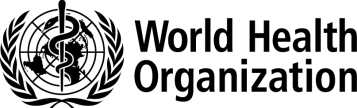 Предпосылки30 января Всемирная организация здравоохранения объявила вспышку коронавируса 2019 года (COVID-19) чрезвычайной ситуацией в области общественного здравоохранения, имеющей международное значение (PHEIC). По состоянию на 4 марта 2020 года 77 стран сообщили о случаях COVID-19.Несколько стран продемонстрировали способность влиять на снижение или остановку передачи вируса COVID-19. План стратегической готовности и реагирования для COVID-19 направлен на замедление и прекращение передачи, предотвращение вспышек и задержку распространения; обеспечение оптимизированной помощи всем пациентам, особенно тяжело больным; минимизацию влияния эпидемии на системы здравоохранения, социальные услуги и экономическую активность.Комплексный пакет мер необходим странам для подготовки, когда нет спорадических случаев, групп случаев, передачи от сообщества или передачи по всей стране. Приоритеты и интенсивность работы для каждой технической области будут зависеть от того, с каким сценарием сталкивается страна или субнациональная область в настоящее время. Этот документ предоставляет руководство по реагированию на передачу сообществом COVID-19.В этом документе также собраны технические рекомендации для государственных органов, работников здравоохранения и других ключевых заинтересованных сторон, которые помогут отреагировать на распространение среди населения. Он будет обновляться по мере поступления новой информации или технического руководства. Для стран, которые уже готовят ответные меры или уже применяют их, этот документ может также служить контрольным списком для выявления любых оставшихся пробелов.Доступное руководство и тренинги сгруппированы по десяти направлениям:Национальный координаторИнформирование о рисках и участие сообществаМеры общественного здравоохраненияУправление случаями и медицинское обслуживаниеПрофилактика и контроль инфекцийЭпиднадзор и оценка риска и серьезностиНациональные лабораторные системыЛогистика, управление закупками и снабжениемПоддержка жизненно важных услугИсследования и разработкиНациональный координаторРезюмеКрайне важно активировать координационные механизмы как можно раньше и задолго до того, как общественная передача произойдет. Существующие национальные планы обеспечения готовности и системы управления инцидентами общественного здравоохранения должны быть пересмотрены, чтобы включить общегосударственный и общественный подход. Несмотря на то, что COVID-19 отличается от гриппа, использование существующих планов готовности к пандемии гриппа является хорошей отправной точкой. До появления медицинских контрмер для COVID-19 стратегии профилактики и контроля будут основываться на мерах общественного здравоохранения, направленных на снижение уровня передачи.Рекомендуемые действияВысокий приоритетУсилить механизмы координации всего обществаподдерживать готовность и реагирование, включая здравоохранение, транспорт, путешествия, торговлю, финансы, безопасность и другие сектора. Раннее вовлечение служб общественного здравоохранения в чрезвычайные ситуации и других систем реагирования.Информировать общественность об их активной роли в реагировании.Взаимодействовать с ключевыми партнерами для разработки национальных и субнациональных планов обеспечения готовности и реагирования.Основываться на существующих планах, таких как план готовности к пандемии гриппа.Усилить планы готовности больниц и сообществ убедиться, что мест, персонала и расходных материалов достаточно при увеличении потребности в уходе за пациентами.Вторичный приоритетСоздание системы оценки показателей и мониторинга для оценки эффективности мер. Документирование извлеченных уроков для информирования о текущей и будущей деятельности по обеспечению готовности и реагированию.Подготовка к утверждению регулирующих органов, разрешению на рынке и послепродажному надзору за продуктами COVID-19 (например, лабораторная диагностика, терапия, вакцины), когда они доступны.ИсточникиCOVID-19 стратег.план и ответные меры.Описывает стратегические действия для руководства национальными и международными усилиями при разработке конкретных национальных и региональных оперативных планов с учетом контекста. Доступен на английском и русском.Сеть Оперативных центров по ЧС в ОЗСодержит полезные ресурсы для стран, активирующих свои центры неотложной медицинской помощи. Доступен на англ. и французском языках.Тренинг: OpenWHO Новые респираторные вирусы, включая COVID-19Методы обнаружения, профилактики, реагирования и контроля  (англ, араб, кит, франц, португ., русс, исп.)Риск коммуникация и вовлечение сообществРезюмеСтратегии обеспечения готовности и реагирования COVID-19 и вмешательства должны быть разъяснены общественности заблаговременно и каждый раз, когда они меняются. Важно донести до общественности то, что известно, что неизвестно и что делается для предотвращения и контроля передачи. Адаптивный, прозрачный, последовательный и детализированный обмен сообщениями, который признает и учитывает общественное мнение, необходим для установления / поддержания авторитета и доверия. Необходимо разработать системы для управления инфоэпидемией дезинформации путем выявления и реагирования на проблемы, слухи и дезинформацию.Рекомендуемые действияВысокий приоритет:Реализовать национальные планы информирования о рисках и вовлечения сообщества для борьбы с COVID-19 с использованием существующих процедур борьбы с пандемическим гриппом или других процедур общественного здравоохранения.Использовать последовательный механизм для информирования о мерах профилактики и контроля и взаимодействовать со средствами массовой информации, общественным здравоохранением и общественными сетями, местными органами власти и НПО, а также с другими секторами (например, здравоохранение, сектор образования, бизнес, путешествия, окружающая среда, животноводство и продовольствие / сельское хозяйство)Содействие культурно приемлемому и чуткому взаимодействию с общественностью для выявления и быстрого реагирования на общественное восприятие и противодействия дезинформации.Вторичный приоритетПровести анализ восприятия риска, групп высокого риска, барьеров и факторов, способствующих эффективной общественной коммуникации.ИсточникиКонтрольные списки информирования о рисках и взаимодействия с сообществомРуководство по реализации эффективных стратегий RCCE, включая рекомендуемые цели и действия RCCE для стран с подтвержденными случаями COVID-19.Руководство ВОЗ по информированию о рисках и вовлеченности сообщества (RCCE) и готовности к ответу на новый коронавирус 2019 года (nCoV 2019)Скоро: стратегия информирования о риске и вовлечения сообществаСкоро: информирование о рисках для работников здравоохранения Скоро: вовлечение сообщества для представителей ВОЗТренинг: OpenWHO Новые респираторные вирусы, включая COVID-19Модуль C: информирование о рисках и участие сообществаМеры ОЗРезюмеМеры общественного здравоохранения могут замедлить передачу и распространение инфекционных заболеваний. Эти меры могут принимать форму личных защитных, экологических, социальных мер и вмешательств, связанных с поездками. В настоящее время нет никаких вакцин или специальных фармацевтических препаратов, доступных для COVID-19. Мероприятия общественного здравоохранения являются и будут оставаться важным инструментом для снижения передачи и предотвращения распространения COVID-19.Рекомендуемые действияОпределить обоснование и критерии использования мер социального дистанцирования, таких как отмена массовых собраний, столпотворений или закрытие школ.Меры ОЗЭтот документ, разработанный для борьбы с гриппом, содержит рекомендации по личным защитным, экологическим и социальным дистанцирующим вмешательствам, которые полезны для COVID-19 и других респираторных инфекций, передаваемых через контакт и капли. Смотрите также конкретные инструкции ниже.Руководство для массовых собраний в контексте COVID-19. Изложены основные соображения планирования для организаторов массовых собраний.Рекомендации для карантина людей в контексте сдерживания коронавирусной болезни (COVID-19)Руководство для государств-членов по карантинным мерам для лиц в контексте локализации COVID-19.Управление случаями и медицинское обслуживаниеРезюмеМедицинские учреждения должны быть готовы к значительному увеличению случаев COVID-19 при сохранении предоставления основных медицинских услуг. Системы сортировки будут необходимы для снижения риска воздействия COVID-19 на других людей или пациентов, для определения приоритетности лечения пациентов с тяжелыми и повышенными рисками и для управления спросом на персонал, оборудование и расходные материалы. Для многих стран частный сектор будет ключевым партнером в предоставлении медицинских услуг.Рекомендуемые действия Наивысший приоритет:Создание сортировочных шкафов, зон скрининга, отделений лечения и интенсивной терапии (включая персонал, помещения и расходные материалы, включая кислород) в медицинских учреждениях.Распространение рекомендаций для поставщиков медицинских услуг в отношении COVID-19 и тяжелых острых респираторных инфекций с использованием международных стандартов и стандартов ВОЗ, в том числе для оказания помощи населению.Предоставление рекомендаций по уходу на дому за пациентами с легкими симптомами COVID-19 и, когда рекомендуется обратиться в медицинские учреждения, если симптомы ухудшаются.Поддержка комплексной медицинской, диетической и психосоциальной помощи людям с COVID-19.Поддержка регулярного и неотложного медицинского обслуживания населения.Вторичный приоритетОбновлять обучение и обновлять медицинские / амбулаторные команды.Участвовать в клинических экспертных сетях, чтобы помочь в клинической характеристике COVID-19, решить проблемы в клинической помощи, способствовать глобальному сотрудничеству.ИсточникиКлиническое ведение тяжелой острой респираторной инфекции при подозрении на COVID-19.Предназначено для врачей, ухаживающих за госпитализированными взрослыми и педиатрическими пациентами с тяжелой острой респираторной инфекцией при подозрении на инфекцию COVID-19.Домашний уход за пациентами с подозрением на новую коронавирусную (COVID-19) инфекцию с легкими симптомами.Рекомендации ВОЗ по безопасному домашнему уходу за пациентами с подозрением на новую коронавирусную инфекцию (COVID-19) с легкими симптомами.Скоро: руководство по безопасному и адекватному кровоснабжению отделений для COVID-19.Скоро: Готовность больницы к COVID - 19.Глобальное руководство в развитии. В настоящее время доступны рекомендации ПАОЗ и ЕВРО регионов.Тренинг: OpenWHO Critical Care Тяжелая острая респираторная инфекция (SARI)Модуль 1: Введение в nCoV и IPCМодуль 2: Клинические синдромы и патофизиология сепсиса и ОРЗМодуль 3: сортировкаМодуль 4: МониторингМодуль 5: ДиагностикаМодуль 6: Кислородная терапияМодуль 7: Противомикробные препаратыМодуль 8: СепсисМодуль 9: Механическая вентиляцияМодуль 10: СедацияМодуль 11: Лучшие практики для предотвращения осложненийМодуль 12: Освобождение от механической вентиляцииМодуль 13: Качество в критических ситуацияхМодуль 14: Готовность к пандемии и этические соображенияПрофилактика и контроль инфекцийРезюмеМедицинские учреждения должны подготовиться к значительному увеличению случаев COVID-19. Персонал должен уметь распознавать признаки и симптомы, выявлять известные осложнения и назначать соответствующее лечение, защищая себя. Профилактика инфекций среди работников здравоохранения и предотвращение распространения COVID-19 среди пациентов является ключом к успешной профилактике и ответным действиям, защищает трудовые ресурсы здравоохранения и поддерживает доверие к системе здравоохранения. Частный сектор должен быть включен во все планы и мероприятия ПКИ.Рекомендуемые действия Наивысший приоритет:Определить и мобилизовать обученный персонал, обладающий полномочиями и техническими знаниями, для осуществления деятельности МПК в уязвимых медицинских учреждениях.Осуществлять сортировку, раннее обнаружение, административный, экологический и технический контроль, средства индивидуальной защиты. Обеспечить визуальное оповещение (учебные материалы на соответствующих языках) для пациентов и их семей для сортировки респираторных симптомов и выполнения дыхательного этикета.Определить пути направления пациентов и национальный план для обеспечения управления поставками средств индивидуальной защиты (СИЗ) и наращивания кадрового потенциала (численность и компетенция).Реализовать план мониторинга медицинского персонала, подвергшегося подтвержденным случаям COVID-19 при респираторных заболеваниях, и для сообщения об инфекциях, связанных со здоровьем.Вторичный приоритетМониторинг внедрения ПКИ и WASH в отдельных медицинских учреждениях и общественных местах с использованием Структуры оценки IPC, Концепции самооценки гигиены рук, инструментов наблюдения за соблюдением гигиены рук и Инструмента улучшения услуг WASH.ИсточникиСоветы по использованию масокПредназначено для специалистов в области общественного здравоохранения и IPC, менеджеров здравоохранения, работников здравоохранения и общественного здравоохранения при использовании медицинских масок для COVD-19 в общинах, дома и в медицинских учреждениях. Стандартные меры предосторожности в здравоохраненииПамятная записка с контрольным списком для инфекционного контроля.Тренинг: OpenWHO Предотвращение и контроль инфекций (IPC) для нового коронавируса (COVID-19)ПКИ программыЦепь передачиГигиена рук и дыханияБезопасность инъекцийОбеззараживаниеЭкологическая очисткаОбращение с отходамиМеры предосторожности при передаче Тренинг: OpenWHO ePROTECT респираторные инфекцииОстрые респираторные инфекции (ОРЗ) общественного здравоохранения - введение цепочки передачиКак защитить себя от ОРВИОсновные меры гигиеныНошение медицинской маскиВопросы и ответы по профилактике и контролю инфекций для медицинских работников, ухаживающих за пациентами.ПКИ для медицинских работников, ухаживающих за пациентами с подозрением или подтверждением COVID-19.Система оценки МПК.Руководящие принципы ВОЗ по ключевым компонентам программ ПКИ на уровне неотложных медицинских учреждений.Основы самооценки гигиены рук и инструменты наблюдения за соблюдением.Инструмент для получения анализа ситуации по пропаганде гигиены рук и практики в медицинском учрежденииИнструмент улучшения WASH (WASH FIT)Основанная на риске структура постоянного улучшения с инструментами для учреждений здравоохранения.Рациональное использование средств индивидуальной защиты от коронавирусной болезни (COVID-19)Рекомендации ВОЗ по рациональному использованию средств индивидуальной защиты в медицинских учреждениях и сообществах, включая обработку грузов. Скоро: оценка риска воздействия на работников здравоохранения и борьба с ним в контексте вируса COVID-19Наблюдение и оценка риска и серьезностиРезюмеВ случае передачи в общинах на обширных территориях страны, может потребоваться развитие эпиднадзора, начиная с ежедневной регистрации отдельных случаев и заканчивая менее частой (например, еженедельной) передачей агрегированных данных с целью мониторинга тенденций заболевания. ВОЗ предоставит руководство по представлению агрегированных данных. ВОЗ рекомендует подход к эпиднадзору, основанный на Глобальной системе эпиднадзора за гриппом (GISRS) или аналогичный ей, который делает мониторинг менее ресурсоемким. Рутинный надзор будет дополнять специальные исследования факторов риска, тяжести, клинического лечения, динамики передачи у работников здравоохранения или в тесных условиях, а также другие исследования COVID-19.Регулярные оценки риска на региональном, национальном и субнациональном уровнях (в том числе для конкретных условий, таких как, например, малые острова) должны и впредь определять наиболее приемлемые на местном уровне меры профилактики и контроля.Оценка клинической тяжести COVID-19 необходима для понимания избыточной заболеваемости и смертности, оценки воздействия на системы здравоохранения и планирования будущих потребностей. Страны могут опираться на свой опыт в оценке степени тяжести заболевания COVID-19 с помощью протоколов по гриппу или другим заболеваниям.Рекомендуемые действияНаивысший приоритет:Распространение национальных определений случаев надзор за государственным и частным секторами здравоохранения и информирование об изменениях, когда это необходимо.Внедрить стратегии эпиднадзора для мониторинга и отчетности о тенденциях, степени тяжести и воздействиях заболеваний на здоровье и другие системы.Вторичный приоритет:Продолжайте проводить оценку риска, если это необходимо. Используйте глобальные, региональные и / или национальные и местные оценки риска для руководства действиями или изменениями в стратегии реагирования.Создать механизмы для использования анализа эпиднадзора и оценки рисков для пересмотра национальных планов готовности и реагирования.ИсточникиСкоро: глобальный надзор за мониторингом передачи COVID-19 сообществомТренинг: OpenWHO Новые респираторные вирусы, включая COVID-19Модуль A: Введение в появляющиеся респираторные вирусы, включая COVID-19Модуль B: Обнаружение новых респираторных вирусов, включая COVID-19: эпиднадзор и лабораторные исследованияСистема национальных лабораторийРезюмеВ связи с передачей вируса сообществом на обширных территориях страны, лаборатории должны будут подготовиться к значительному увеличению количества образцов, подлежащих тестированию на COVID-19. Клинический диагноз может быть использован для подозреваемого пациента с COVID-19, когда динамика передачи и клиническое заболевание будут лучше поняты. Если будут разработаны специфические для COVID-19 терапевтические средства, то тестирование может снова стать важным для клинического ведения.Если лабораториям необходимо изменить масштаб тестирования, можно использовать сайты дозорного и недозорного эпиднадзора для сбора информации о тенденциях, воздействиях и развитии вируса. Странам следует поддерживать доступ к признанной ВОЗ международной справочной лаборатории COVID-19 и к необходимым расходным материалам, реагентам и протоколам.Рекомендуемые действияНаивысший приоритет:Подготовьтесь к увеличению количества образцов, подлежащих тестированию в лаборатории.Обеспечить доступ к реагентам, расходным материалам и лабораторным протоколам.Поддерживать доступ к признанной ВОЗ международной справочной лаборатории COVID-19.Вторичный приоритет:участвовать в рутинных системах эпиднадзора для мониторинга тенденций, воздействий и развития вирусов; периодически делиться изолятами с реферальными лабораториями в соответствии с рекомендациями ВОЗ.ИсточникиВременное руководство ВОЗ по лабораторной биобезопасности, связанной с COVID-19Временное руководство по лабораторной биобезопасности, включая требования к упаковке и транспортировке для отправки образцов, для заинтересованных сторон, вовлеченных в лабораторные работы COVID-19.Молекулярные анализы для диагностики COVID-19Техническое руководство по протоколам определения молекулярного анализа для COVID-19.Назначенные ВОЗ справочные лаборатории COVID-19Страны, не имеющие возможности для тестирования, могут отправлять образцы в назначенные ВОЗ справочные лаборатории COVID-19 для тестирования. Эта ссылка содержит признанные ВОЗ справочные лаборатории, инструкции по отправке и форму бронирования.Тренинг: OpenWHO Новые респираторные вирусы, включая COVID-19Модуль B: Обнаружение новых респираторных вирусов, включая COVID-19: эпиднадзор и лаборатория Логистика, управление закупками и снабжениемРезюмеМеханизмы материально-технического обеспечения для поддержки мер по предотвращению и контролю для COVID-19 должны быть пересмотрены, и ожидается рост во всех ключевых областях (например, персонал, развертывание, закупки).Рекомендуемые действияВнедрить в стране систему контроля, безопасности, транспорта, управления цепочками поставок для хранения и распределения товарного пакета (DCP) COVID-19, резервов комплектов для пациентов и других предметов первой необходимости.Проводить регулярный обзор расходных материалов на основе набора для пациентов с DCP и COVID-19; разработать центральный складской запас для ведения кейсов COVID-19.Пакет материалов на закуп Перечисляет критически важные материалы с описаниями и техническими характеристиками в соответствии с руководящими принципами ВОЗ для реагирования на вспышку COVID-19.Поддержка жизненно важных услугРезюмеПередача COVD-19 сообществом может привести к прерыванию основных услуг в затронутых сообществах, если нет проверенных планов обеспечения непрерывности бизнеса.Рекомендуемые действияАдаптировать и внедрять национальные межсекторальные планы обеспечения непрерывности бизнеса, если таковые существуют, в соответствии с COVID-19.Работать с учреждениями ООН и другими партнерами над выявлением и поддержкой продолжения важнейших функций (например, водоснабжения и санитарии; топлива и энергии; продовольствия; телекоммуникаций / интернета; финансов; правопорядка; образования и транспорта), необходимых ресурсов, необходимой рабочей силы.ИсточникиВсеобщая готовность к пандемииПредоставляет информацию о поддержке основных услуг во время вспышки заболевания.Исследования и разработкиРезюмеИнформация для стран, участвующих в исследованиях и разработках COVID-19 в области диагностики, вакцин и терапии.Рекомендуемые действияЕсли существует национальный потенциал, присоединяйтесь к международным проектам R&B blueprint и протоколам ВОЗ для специальных исследований (сострадательное использование, отслеживаемое экстренное использование незарегистрированных и исследовательских вмешательств).).ИсточникиCOVID-19: план исследований и разработокСайт, предоставляющий информацию о вакцинах, терапии, диагностике и глобальной координации.© Всемирная организация здравоохранения 2020. Все права защищены. Это черновик. Содержание этого документа не является окончательным, и текст может быть пересмотрен перед публикацией. Документ не может быть рецензирован, абстрагирован, процитирован, воспроизведен, передан, распространен, переведен или адаптирован, частично или полностью, в любой форме или любыми средствами без разрешения Всемирной организации здравоохранения.СитуацияВмешательствоРекомендуется во всех ситуацияхГигиена рук,Респираторный этикет,Маски,Изоляция и лечение пациентов,Мониторинг симптомов у здоровых контактовСоветы путешественникам,Поддержка гигиены помещенийРассматривается на основе локальной и / или глобальной оценкиИзбегание толпы (i.e. массовых скоплений),Закрытие школ и т.д.,Прекращение работы общественного транспорта и т.д.Закрытие рабочих мест и т.д.Карантин общественного здравоохранения (бессимптомные контакты) и / или изоляция (больные люди)